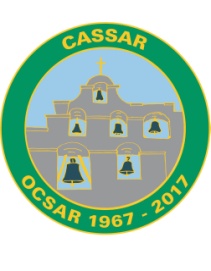 142nd Annual Spring Meetingof theCalifornia Society,Sons of the American RevolutionApril 7 – 8, 2017Hosted by the Orange County ChapterWyndham Irvine Hotel17941 Von Karman Ave., Irvine, CA  92614-6253A Special SAR Room Rate of $118.00 per night (single or double) is available until March 15th Make Hotel Reservations at (949)863-1999.  Parking is $4 per day.  Free Shuttle from OC Airport.Meeting Reservation FormName:	    _________________________________	Spouse/Guest:  _________________________	_____	Chapter:   ________________________________	Title:  _________________________________________Address:   ________________________________	Telephone: __________________________________City/Zip:   ________________________________	Email: ________________________________________Arriving:    ___ Thursday, April 6th,    ___ Friday, April 7th,    ___ Saturday, April 8thRegistration is $145.00 per person by March 15, 2017 or $160.00 after March 15th.  The fee includes meetings, Friday and Saturday luncheons, and the Saturday Gala Dinner Banquet.Number of Registrants:  ____ @ $145		Late Registrations  ____ @$160	Total: ________Optional Friday Dinner at Andrei’s Restaurant, Irvine: ______ @ $60 each. Not included in registration. Main course: Marinated Roasted Chicken. Includes salad and dessert. Vegetarian entree is available on request. Limited to 70 people.Non-registered Friday Luncheon:  		____ @ $45 eachNon-registered Saturday Luncheon:  	____ @ $45 eachNon-registered Gala Dinner Banquet:	____ @ $65 each 								          	Total Amount Enclosed: 	       ___________Checks should be payable to Orange County Chapter, SAR and mailed with this registration form to:Jim Klingler, 33 Bethany Drive, Irvine, CA 92603-3519Questions?  Contact Jim Fosdyck at jfosdyck@sbcglobal.net or 714/530-0767Please mark your meal choices:Friday Public Service Luncheon___  Salmon with Orange Butter Sauce    or    ___  Cobb SaladSaturday Youth Luncheon___  Open Face New York Steak Sandwich    or    ___  Island Chicken SaladSaturday Gala Dinner Banquet___  Sliced New York Sirloin    or    ___  Fresh Atlantic Salmon(vegetarian options available)